Лексическая тема «Животные холодных и жарких стран»(Подготовила: учитель-логопед Коник Е.И.)Для начала предложите ребёнку посмотреть несколько интересных обучающих видеоуроков  по теме. https://ok.ru/video/444859484916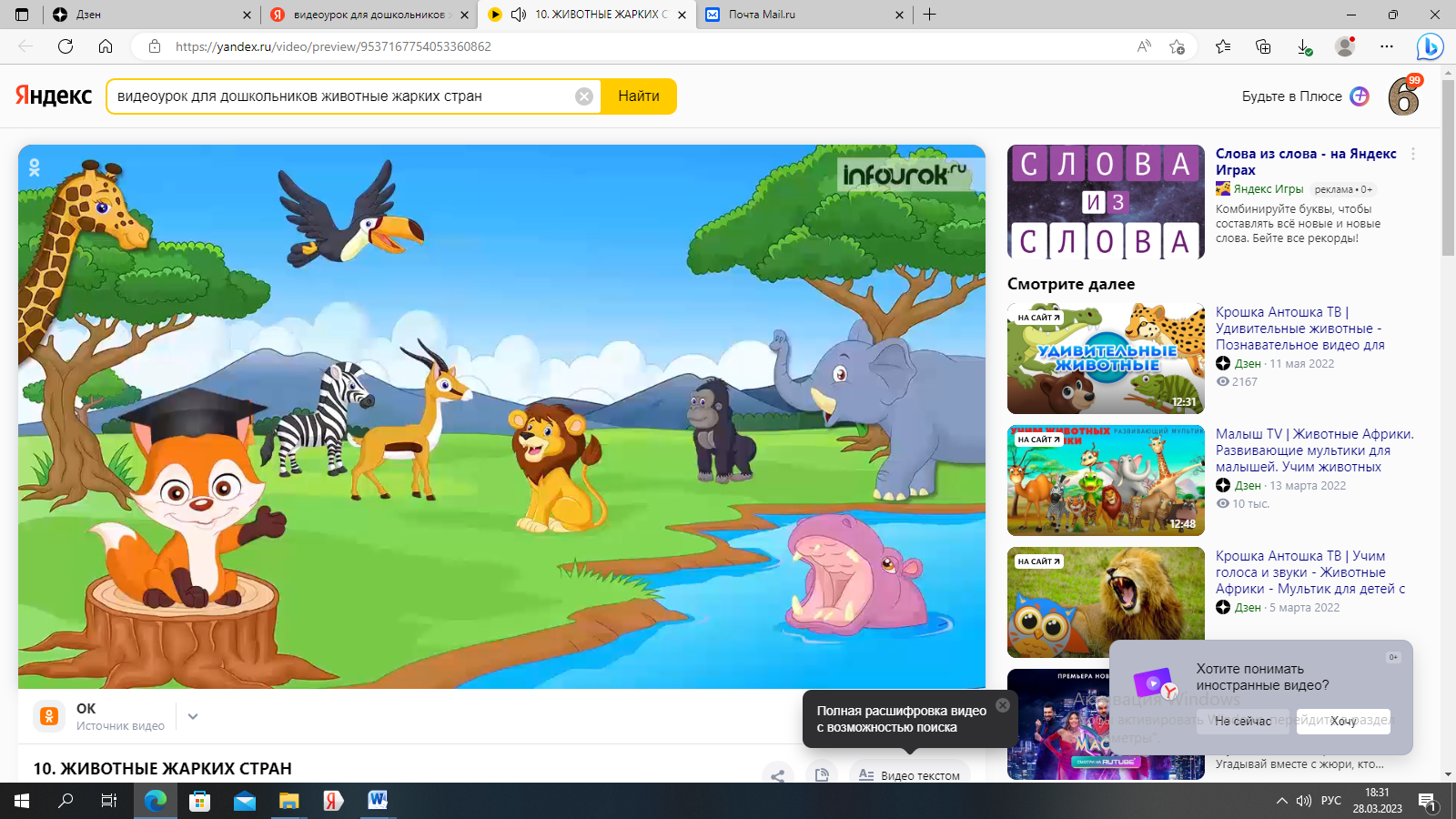 https://ok.ru/video/465139795363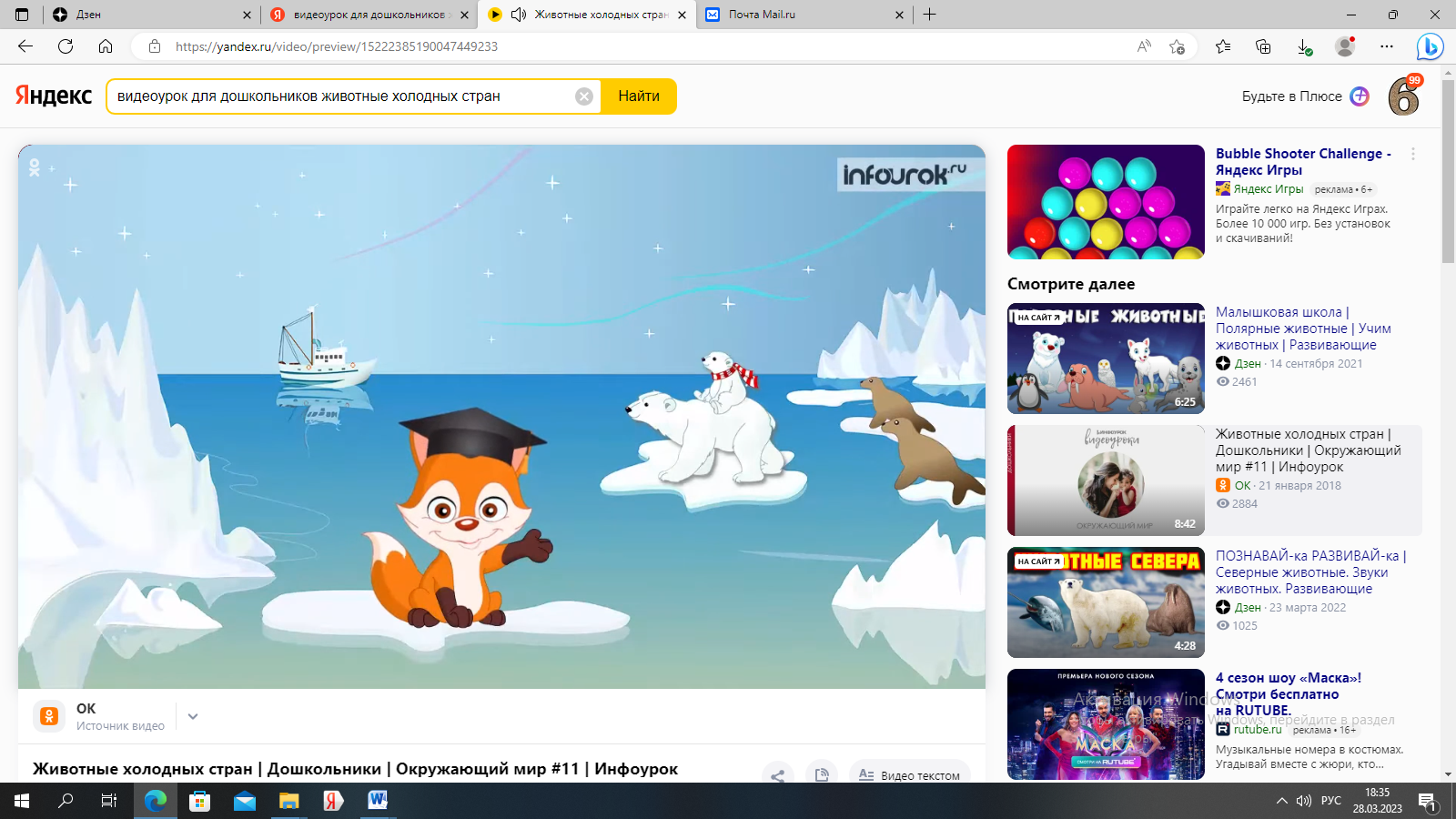 Далее побеседуйте с ребенком, поиграйте в предложенные игры и выполните задания: 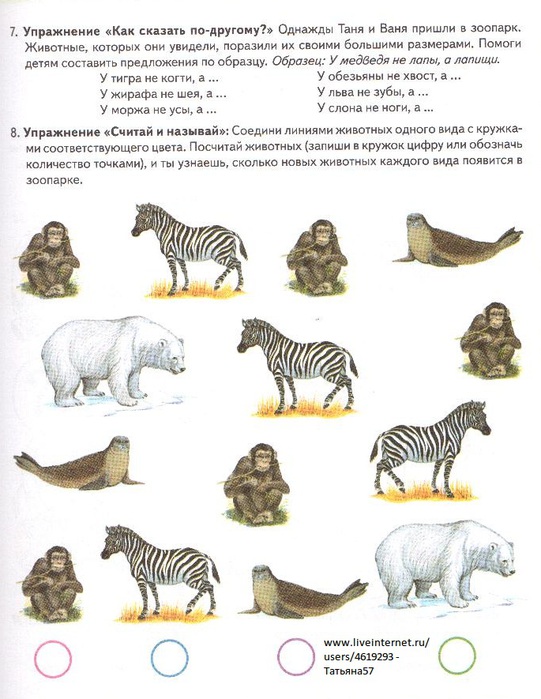 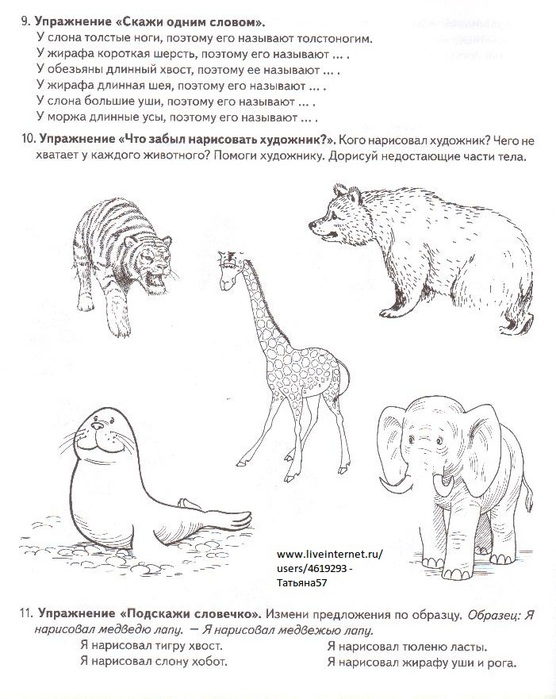 Пересказать рассказ «Два медведя»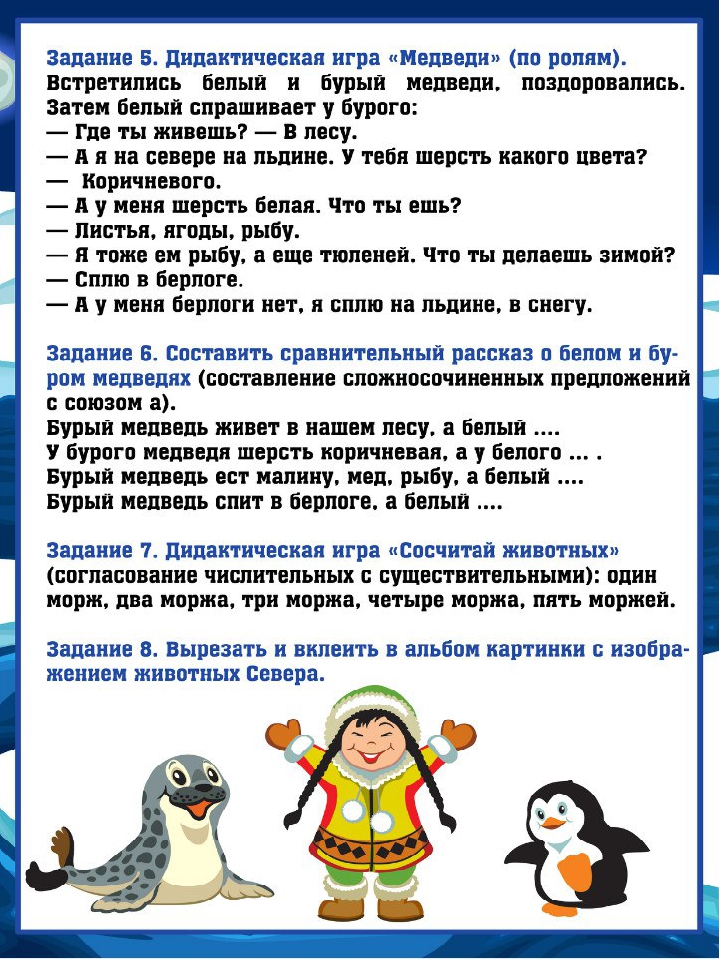 Считаем также: медведь, северный олень, тюлень, пингвин, сова, песец, северный волкЗадания для печати (развитие мелкой моторики рук): 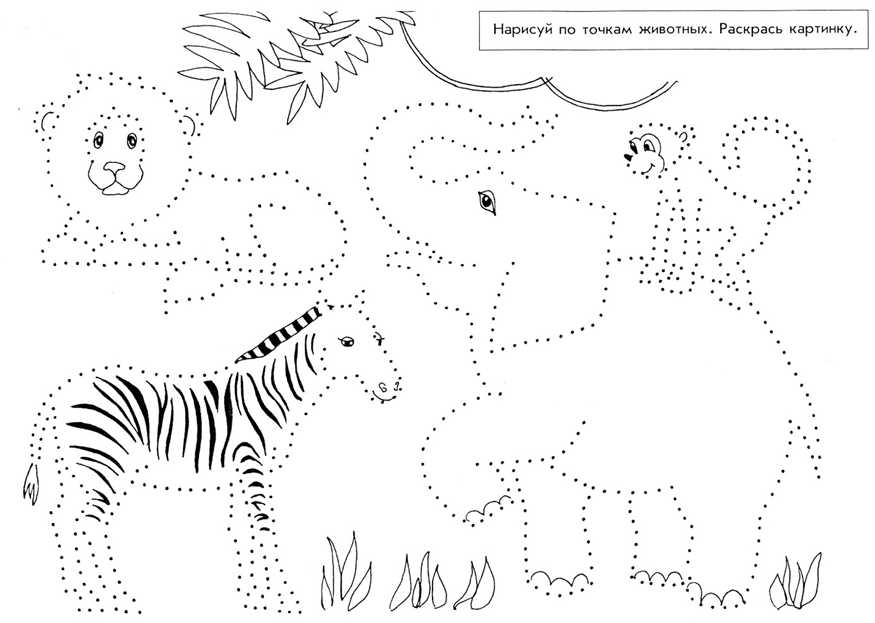 4. И напоследок, закрепите полученные знания и представления ребенка по ниже предложенным ссылкам в обучающих онлайн-играхИграйте онлайн в бесплатную игру-пазл для детей "Северный олень" (igraemsa.ru)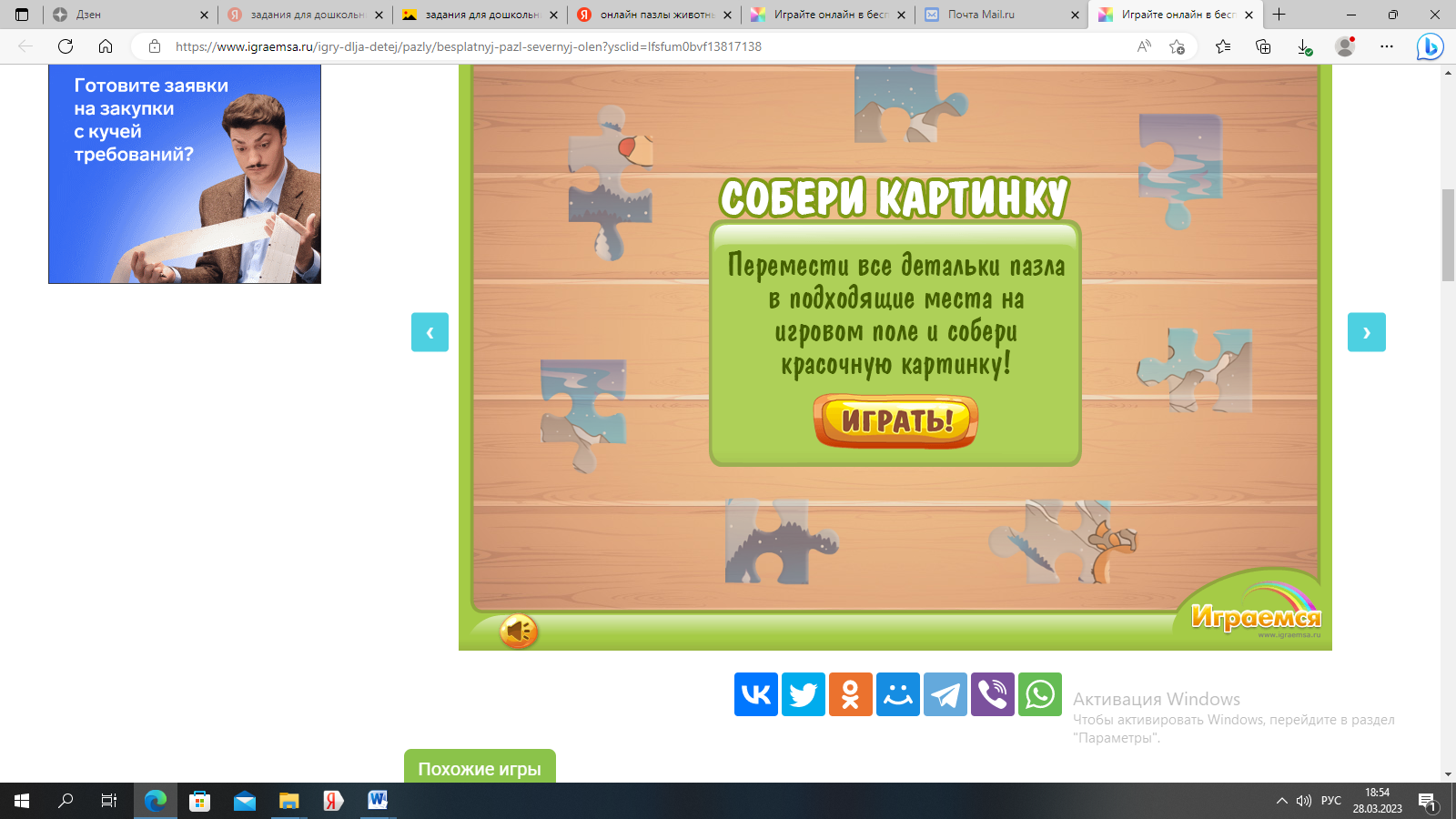 раскраски Полярные животные раскраска (xn--80aaaaa2cjbcb1dcdcgded.com)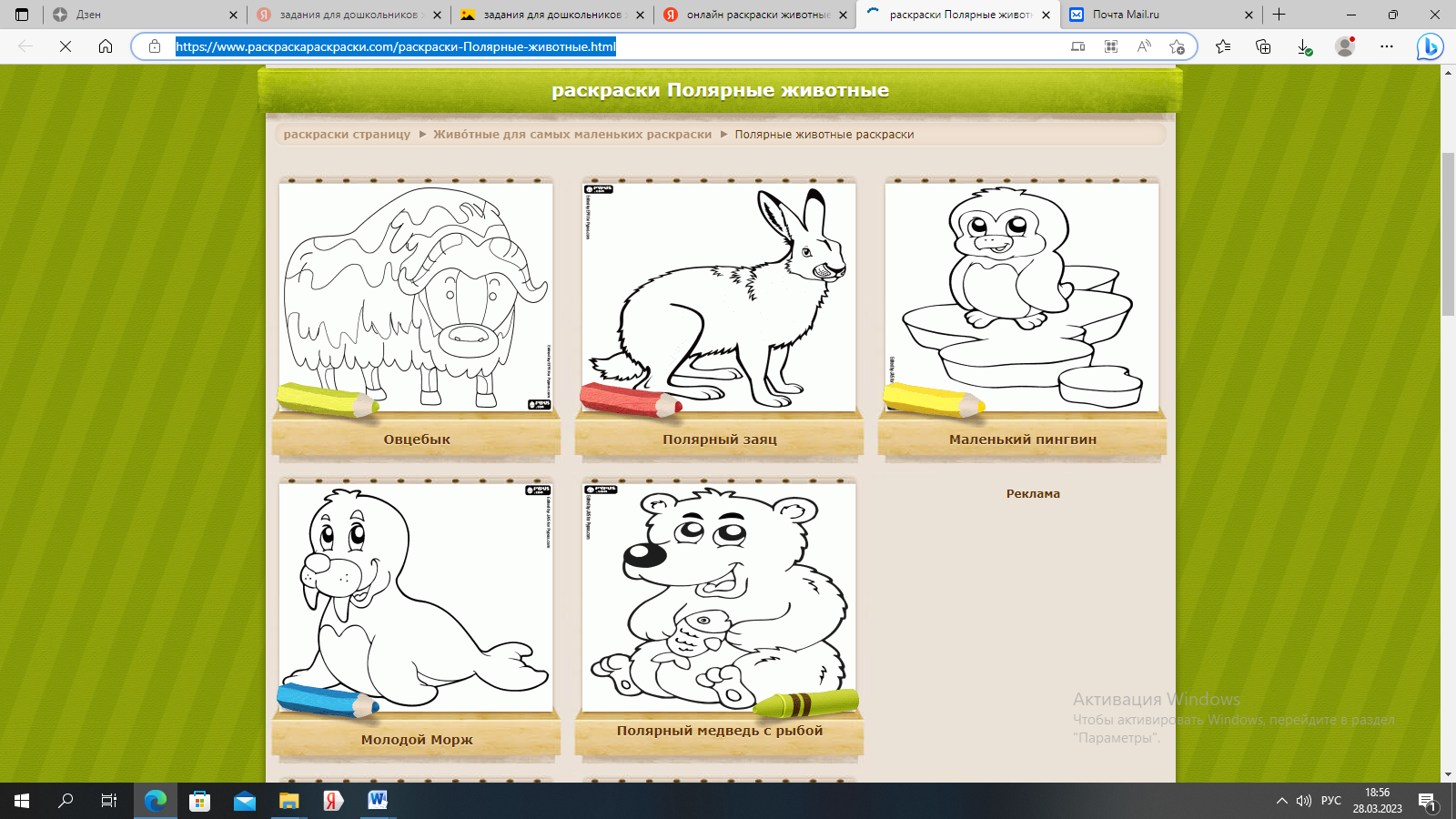 Пазл с африканскими животными для детей - собери всех зверей! (igraemsa.ru)Пазл с африканскими животными для детей - собери всех зверей! (igraemsa.ru)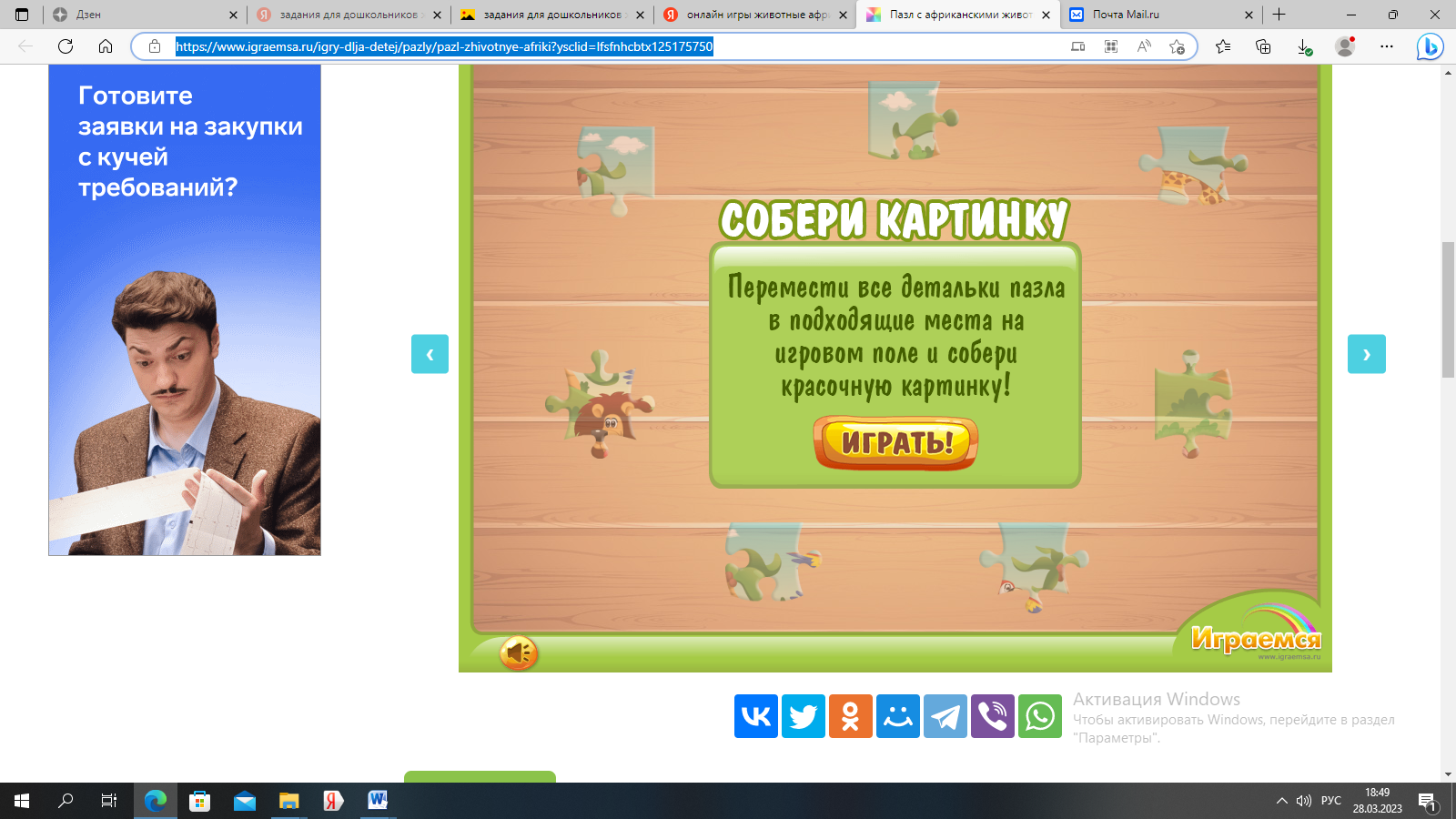 Познавательная онлайн игра для детей «Африка» (malysh.club)Познавательная онлайн игра для детей «Африка» (malysh.club)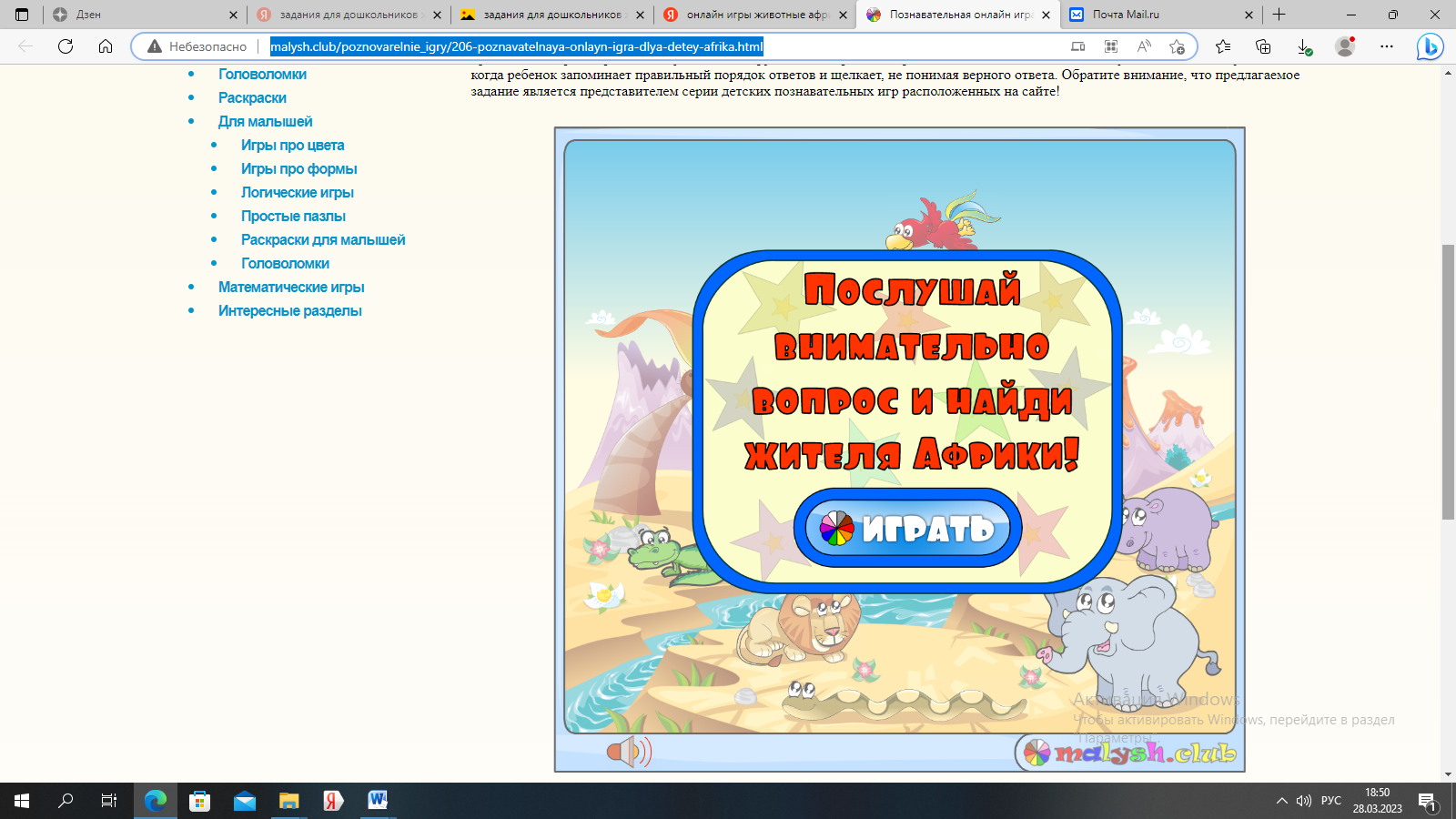 